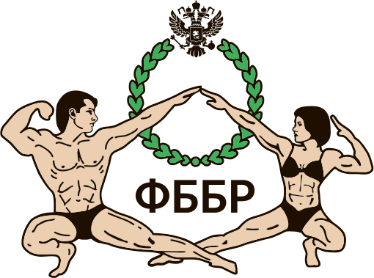 ФЕДЕРАЦИЯ БОДИБИЛДИНГА РОССИИ       АНТИДОПИНГОВАЯ СТРАТЕГИЯПЛАН АНТИДОПИНГОВЫХ МЕРОПРИЯТИЙ(период 2018-2023гг)ПроектОбщероссийская физкультурно-спортивная общественная организация «Федерация бодибилдинга России» (далее Федерация) уделяет пристальное внимание вопросам предотвращения использования допинга в российском спорте, и в виде спорта «бодибилдинг» в частности. Антидопинговая политика Федерации направлена на различные целевые группы: спортсмены различных уровней подготовки, тренеры, медицинский персонал спортсменов и содержит следующие направления:- спортсмены и персонал спортсменов регулярно принимают участие в информационно-образовательных мероприятиях по антидопинговой тематике, проводимых Федерацией;- российские спортсмены – участники чемпионатов Европы и мира сдают допинг-тесты;- включение спортсменов Федерации в Международный пул тестирования;- заключение со спортсменами и тренерами спортсменов соглашений о недопустимости нарушения антидопинговых правил.Антидопинговые программные мероприятия Федерации синхронизированы с деятельностью соответствующих служб Минспорта России, Российского антидопингового агентства «РУСАДА», Международной федерации бодибилдинга и фитнеса (IFBB) и включают, в соответствии со статьей 26 Федерального закона Российской Федерации от 4 декабря 2007 года № 329, следующие мероприятия:- назначение ответственных лиц за антидопинговое обеспечение из числа должностных лиц ФББР;- направление на обучение и аттестацию в РУСАДА представителей ФББР;- прохождение онлайн обучения на сайте РУСАДА;- ознакомление спортсменов с положениями основных действующих антидопинговых документов: общероссийскими антидопинговыми правилами, правилами IFBB, Всемирного антидопингового Кодекса (WADA), а также с другими Международными стандартами Всемирного антидопингового агентства;- подготовка договора о совместной деятельности между ФББР и Российским антидопинговым агентством «РУСАДА»;  - проведение антидопинговой пропаганды среди спортсменов;- размещение на официальном сайте Федерации в информационно-телекоммуникационной сети «Интернет» в разделе «Антидопинг» общероссийских антидопинговых правил, а также другой справочной информации по антидопинговой тематике;- обеспечение спортсменов, тренеров и медицинский персонал полным комплектом антидопинговых информационно-образовательных материалов и методических пособий, необходимых для информирования относительно всех последних изменений в Запрещенном списке WADA и соответствующих положениях международных спортивных объединений;- организация участия на постоянной основе представителей Федерации в образовательных мероприятиях: семинарах, круглых столах, рабочих группах и др. для тренеров, врачей, массажистов и сотрудников Федерации, проводимых Российским антидопинговым агентством «РУСАДА» и Минспортом России по вопросам борьбы с использованием запрещенных средств и методов спортподготовки;- внедрение информационно-пропагандистской деятельности по профилактике применения допинга и содействие в организации взятия допинг-проб, как соревновательного, так и вне соревновательного допинг-контроля;- изучение спортсменами и специалистами по бодибилдингу национальных нормативных и антидопинговых документов посредством раздачи брошюр на соревнованиях и систематической пропаганды в СМИ до и после соревнований, а также непосредственно во время самих соревнований - методом обращения ко всем спортсменам и тренерам присутствующим на всех спортивных мероприятиях, проводимых Федерацией;- разработка механизма уведомления спортсменов о включении в регистрируемый пул тестирования;- разработка механизма обеспечения надлежащего исполнения последствий, установленных в отношении нарушений антидопинговых правил;- разработка механизма предания гласности всех фактов наложения санкций в отношении лиц, нарушивших антидопинговые правила;- разработка рекомендаций для всех представителей региональных общественных организаций по бодибилдингу о недопущении применения спортсменами препаратов, входящих в списки «РУСАДА», в целях привить культуру «честной борьбы», без употребления запрещенных средств.